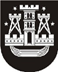 KLAIPĖDOS MIESTO SAVIVALDYBĖS TARYBASPRENDIMASDĖL NEFORMALIOJO suaugusiųjų ŠVIETIMO ir tęstinio mokymosi BEI VAIKŲ VASAROS POILSIO PROGRAMŲ ATRANKOS IR FINANSavimo iš klaipėdos MIESTO SAVIVALDYBĖS BIUDŽETO LĖŠŲ tvarkos nustatymo2018 m. kovo 29 d. Nr. T2-67KlaipėdaVadovaudamasi Lietuvos Respublikos vietos savivaldos įstatymo 6 straipsnio 8 punktu, 16 straipsnio 2 dalies 17 punktu, 18 straipsnio 1 dalimi ir Mokymosi pagal neformaliojo suaugusiųjų švietimo ir tęstinio mokymosi programas finansavimo metodikos, patvirtintos Lietuvos Respublikos Vyriausybės 2016 m. sausio 14 d. nutarimu Nr. 22 „Dėl Mokymosi pagal neformaliojo suaugusiųjų švietimo ir tęstinio mokymosi programas finansavimo metodikos patvirtinimo“, 4 punktu, Klaipėdos miesto savivaldybės taryba nusprendžia:Patvirtinti pridedamus:Neformaliojo suaugusiųjų švietimo ir tęstinio mokymosi bei vaikų vasaros poilsio programų atrankos ir finansavimo iš Klaipėdos miesto savivaldybės biudžeto lėšų tvarkos aprašą;Neformaliojo suaugusiųjų švietimo ir tęstinio mokymosi bei vaikų vasaros poilsio programų, finansuojamų savivaldybės biudžeto lėšomis, vertinimo ekspertų atrankos aprašą;Neformaliojo suaugusiųjų švietimo ir tęstinio mokymosi bei vaikų vasaros poilsio programų, finansuojamų savivaldybės biudžeto lėšomis, vertinimo ekspertų darbo reglamentą.Pripažinti netekusiais galios: Klaipėdos miesto savivaldybės tarybos 2016 m. gegužės 26 d. sprendimą Nr. T2-141 „Dėl Neformaliojo suaugusiųjų švietimo ir tęstinio mokymosi programų, finansuojamų Klaipėdos miesto savivaldybės biudžeto lėšomis, finansavimo ir atrankos tvarkos aprašo patvirtinimo“;Klaipėdos miesto savivaldybės administracijos direktoriaus 2016 m. gegužės 17 d. įsakymą Nr. AD1-1541 „Dėl Vaikų vasaros poilsio programų konkurso organizavimo ir finansavimo nuostatų patvirtinimo“.Skelbti šį sprendimą Teisės aktų registre ir Klaipėdos miesto savivaldybės interneto svetainėje.Savivaldybės merasVytautas Grubliauskas